حرصا منا لالتزام الطالب في اعداد مذكرة تخرج تكون مساهمة حقيقة للبحث العلمي من جهة وتحصيله على التدريب الكافي حولها من جهة أخرى، ولتفادي السرقة العلمية وكثرة الاقتباسات بالمقارنة بتحليل الظاهرة المدروسةـ فيجب علي الطالب أن يحرص بأن يكون العمل الميداني يحتل النسبة الاكبر من دراسته بما يعادل 70% بينما يخصص %30 للجانب النظري الذي يخدم متغيرات الدراسة دون محاولة الاطناب والحشو كي لا يقع فريسة السرقة العلمية ولتوظيفها في الجانب التحليلي والتقدي.وعليه يتراوح عدد صفحات المذكرة بين 90 و120 صفحة لا تزيد صفحة واحدة وإلا فإن العمل غير قابل للمناقشة. -الخط المستخدم ضمن كل المذكرة للغة العربية Arabic transparent أو Simplified Arabicالعنوان: حجم الخط 18 سميك Bold.الفقرة حجم الخط 16  عادي.التهميش حجم الخط 12  عاديالخط المستخدم ضمن كل المذكرة للغة الأجنبية Times New Roman العنوان حجم الخط 14 سميك Boldالفقرة حجم الخط 12  عاديالتهميش حجم الخط 10  عاديهوامش الصفحات: 2.5 سم أعلى وأسفل، 3 سم يمين، 2 سم يسار.الغلاف الخارجي ( يتضمن كل المعلومات المتعلقة بالمؤسسة والطالب والمذكرة وفق النموذج الموضح أدناه)جامعة محمد لمين دباغين سطيف 2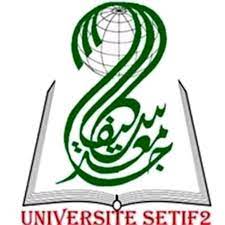 كلية العلوم الانسانية والاجتماعيةقسم علوم الإعلام والاتصالمذكرة مكملة لنيل شهادة ماستر في ..........................تـخـصـص: .........................................بعنوان(16)إعداد الطالب:الإســـــم واللــقــبلجنة المناقشة:السنة الجامعية 2020/2021الإطار الشكلي وترتيب عناصر المذكرةالفهرس يشمل التسلسل المذكور في المذكرة المقدمة والعناوين الفصول والعناوين الفرعية مع ترقيم الصفحات المرافقة لها في النص. قائمة الأشكال وقائمة الجداول تشمل أرقام وعناوين الأشكال أو الجداول مع ترقيم الصفحات المرافقة لها في النص ترتيبا أبجديا. قائمة المختصرات والرموز: يتم ترتيب الرموز والمعاني المرافقة لها في النّص بشكل أبجدي.المتن: النص الأساسي للمذكرة :  المقدمة :تحتوي على تحديد موضوع البحث والإشكالية وإجراءاتها المنهجية وأدبياته. كما يمكن بدال من ذلك وضع مقدمة عامة وتخصيص فصل للمحتويات بعنوان: تحديد موضوع (أو إشكالية) الد ارسة وإجراءاتها المنهجية.تحرير الفصول والمباحث:يتضمن الجانب النظري (يفضل اعتماد فصل واحد يعكس عنوان البحث)، والجانب التطبيقي (يفضل اعتماد فصل واحد لعرض البيانات وتحليلها(.الخاتمة: تشمل النتائج الأساسية للبحث وإسهاماته وآفاقه.المـــــــــراجــــــــــــــع:كل بحث أكاديمي يرتكز على الأعمال السابقة والوثائق المختلفة المذكورة في قائمة المراجع المعتمد عليها في المذكرة. وتوضع في نهاية المذكرة وقبل الملاحق. وتخضع لقواعد محددة ودقيقة.) أنظر: قواعد تقديم المراجع.( المــــــــــــلاحــــــــق تشمل وثائق تم توظيفها في النص. توضع في نهاية المذكرة، ويمكن تقسيمها إلى ملحق 1 وملحق 2 وملحق 3... الخ. مع عنونتها.الأشـــــــــكـــــــــــــــال تشمل الأشكال كل من: الصور، الأشكال البيانية والمخططات التوضيحية... الخ. وتكون معرفة بعنوان يكون وسط أسفل الشكل، مسبوقا برقم مزدوج للشكل، مكتوب بخط : )حجمه 12( ،بحيث يشير الرقم الأول إلى رقم الفصل و الثاني إلى رقم الشكل كما يلي: شكل رقم 1.1 :عنوان الشكل. مصدر الشكل يكون في الأسفل على الجهة اليمنى، بخط حجمه 12 عربي و10 أجنبي. المفتاح يكون داخل الشكل من أجل تسهيل عملية النسخ للمذكرة، و يكون تمثيله بشكل واضح.الجــــــــــــــداول الجداول تكون موضحة بعنوان وسط أعلى الجدول، مسبوق برقم مزدوج للجدول، مكتوب بخط: (حجمه 12)، بحيث يشير الرقم الأول إلى رقم الفصل والثاني إلى رقم الجدول كما يلي: جدول رقم 1.1 :عنوان الجدول. مصدر الجدول يكون في الأسفل على الجهة اليمنى، بخط : (حجمه 12 عربي و10 أجنبي).الغلاف الخارجي الخلفي:الملخص يكون مختصرا في حدود أقصاها 200 كلمة ويوضح أهداف ومنهجية البحث وأهم النتائج المتوصل إليها.الاقتباسات الاقتباسات  هي نقل محتوى عن مؤلف آخر، بشكل حرفي أو بتصرف أو بنقل للشكال والرسوم أو اختصار، تقدّم باللّغة الأصلية، وتتبع أو تسبق بين قوسين بلقب المؤلف وتاريخ النشر والصفحة (ات). وفي حالة تشابه ألقاب المؤلفين و/أو تعدد المؤلفات، تضاف  أحرف "أ، ب، ج...". مثلا: (عوّاج أ.2016.ص 20 ونميّز بين أنواع الاقتباسات الآتية: - اقتباس قصير (ثلاثة أسطر على الأكثر) يوضع بين مزدوجتين، ويضاف  إلى محتوى النّص. أي اقتباس يفوق 6 أسطر هي سرقة علمية - اقتباس طويل (˂40 كلمة) لا يوضع بين مزدوجتين ويكون منعزلا عن النص في فقرة مستقلة (ذات هامش يميني3.5سم على الأقل (.  - اقتباس متقطع (في متن الاقتباسين السابقين)، يميز بثلاث نقاط متتابعة بين حاضنتين [...] وسط النّص المقتبس. أما الاقتباسات غير الحرفية فلا توضع بين مزدوجتين وتوثق بين قوسين كسابقتها. كما أن كل مراجع الاقتباسات المذكورة في متن النص تدّون في قائمة المراجع العامة في نهاية المذكرة. إذا أستخدم المرجع أكثر من مرة، يشار إليه في المتن كما يلي:     - يكرر الاستشهاد في كل اقتباس ولا تكتب المرجع السابق والمرجع نفسه لأنك تعتمد طريقة apa  - قواعد كتابة المراجعتوضع قائمة المراجع في آخر المذكرة وفقا لترتيب الأبجدي لألقاب المؤلفين (في النسخ المطبوعة أو الالكترونية)، ترتب حسب التصنيف الآتي: -1الموسوعات والقواميس-2الكتب-3الرسائل الجامعية (أطروحات الدكتوراه و رسائل الماجستير و المذكرات.(-4المقالات المنشورة في الدوريات المحكمة. -5التظاهرات والملتقيات العلمية.-6النصوص القانونية والتنظيمية.الموسوعات والقواميساسم ولقب المؤلف، "عنوان القاموس عدد المجلدات". ، .الطبعة، دار النشر، المكان، التاريخ .   مثلا : علي وآخرون، "بن هادية القاموس الجديد"، الطبعة الأولى، الشركة التونسية للتوزيع، تونس ، 1984 .الكتبلقب ، اسم المؤلفين (أو لقب واسم المؤلف الأول وآخرون). عنوان الكتاب، الجزء ،الطبعة، دار النشر، المكان، سنة النشر.)آخرون: ( تعني وجود أكثر من مؤلفين . مثلا :عواج سامية ، وآخرون ، الاتصال العمومي من النّظرية إلى التّطبيق ، دار أسامة للنّشر والتوزيع ، عمان، الأردن ، 2017 .- الكتب المترجمةلقب، اسم المؤلفين (أو لقب،اسم المؤلف الأول وآخرون)،عنوان الكتاب، (ترجمة)،لقب، اسم المترجم، الجزء ، الطّبعة ن دار النّشر ، المكان ، سنة النّشر.- الكتب دون مؤلف "شخصي"الهيئة المصدرة للكتاب، عنوان الكتاب . الجزء، الطبعة ، دار النشر، المكان ، سنة النشر  . مثلا:وزارة الداخلية : حماية البيئة: المهام الجديدة للجماعات المحلية ،مركز التوثيق والإعلام الخاص بالمنتخبين المحليين، الجزائر ، 2005 .الرّسائل الجامعية : ( دكتواه ، ماجيسر ، ومذكرة )اسم، لقب الباحث،عنوان الرسالة، درجة البحث (دكتوراه، ماجستير و مذكرة)، المكان، الهيئة (جامعة،مركز بحث،معهد،...)،التاريخ . مثلا :لحسن رزّاق ،الحملة الانتخابية لرئيسيات 2009 من خلال الصّحافة الجزائرية الخاصّة ، دراسة في تحليل مضمون جريدتي  الخبر والشروق اليومي ، رسالة ماجستير ،  الجزائر ، كلّية العلوم الإنسانية والاجتماعية ، جامعة منتوري ، قسنطينة ، 2009 .  المــــــــــــــــجـــــــــــــــلاّت لقب،اسم أصحاب البحث (أو لقب، اسم الباحث الأول ) وآخرون. "عنوان المقال"عنوان المجلة، المجلد، العدد ، المكان ، التاريخ ، رقم الصفحات. وفي النسخة الإكترونية يضاف: العنوان الالكتروني URLوتاريخ تصفح الموقع . مثلا :حمدوش رياض. "تطور التدخل الدولي". مجلة العلوم الإنسانية، ص 2014 ،1،جامعة قسنطينة 40 العدد،revue.umc.edu.dz/…24 sept. 2014 .60-36 ..لتظاهرات والملتقيات العلميّة:لقب ،اسم صاحب المداخلة، عنوان المداخلة ، عنوان الملتقي، الهيئة المنظمة، المكان ، التاريخ، الصفحات.النصوص القانونية والتنظيمية نوع القانون : (قانون او مرسوم)،رقم القانون ،تاريخ الإصدار، تاريخ، مضمون القانون ،الجريدة الرسمية، العدد ، تاريخ صدورها ، رقم الصّفحة . مثلا :قانون رقم 20/01، المؤرخ في 20/12/2001، المتعلق بتهيئة الإقليم والتنمية المستدامة ، الجريدة الرّسمية رقم 45، الصّادرة بتاريخ ، الصفحات 12-25 .السّـــــرقة العلميــــــة وحقــــــوق المؤلـــــــفحقوق المؤلف محفوظة، بموجب التشريع المعمول به.السرقة العلمية هي النقل الحرفي لأعمال مؤلفين آخرين أو استعمال المعطيات أو الأشكال من أعمال أخرى دون إذن (مرفق بالمذكرة) أو الإشارة إلى المؤلف أو المصدر. السرقة العلمية هي سرقة فكرية غير أخلاقية يعاقب عليها حسب القانون الداخلي للمؤسسة، المتمثل في تعرض المعني إلى: - الشطب والطرد من المؤسسة الجامعية. - الحرمان من الحصول على الشهادة، ولو بعد التخرج. - للمؤلف الحق في المتابعة لدى الجهات القضائية.من اعداد مسؤول تخصص الماستر أ/...........................الدرجة العلمية، جامعة سطيف 2رئيسا(16) أ/...........................الدرجة العلمية، جامعة سطيف 2مشرفا ومقرراأ/...........................الدرجة العلمية، جامعة سطيف 2عضواالجامعة حجم 16 خط داكنالكلية  حجم 16 خط داكنالقسم حجم 14 خط داكن الفرع حجم 14 خط داكن التخصصحجم 14 خط داكنمذكرة الماستر حجم 14 خط داكنالعنوان الرئيسي حجم 14 خط داكنالعنوان الفرعي حجم 14 خط داكناسم ولقب الطالب (ة)حجم 14 خط داكناسم ولقب الأستاذ (ة)حجم 14 خط داكنالسّنة الجامعية حجم 14 الدّورة : جوان أو سبتمبرحجم 14 